        Муниципальное бюджетное дошкольное образовательное учреждение–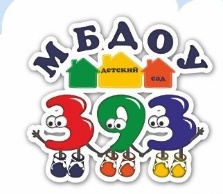                                                           детский сад № 393                            Модульная программа методического события                                Панорама практик «Ранний возраст»                                «Адаптация детей раннего возраста в конструктивном диалоге участников образовательных отношений» Материал: бумажные цветочкиЗвучит современная музыка, на входе педагоги получают  цветочек по  цвету которого они занимают свой столДобрый день, уважаемые коллеги!Мне очень приятно видеть вас сегодня на нашем семинаре, я надеюсь на ваше сотрудничество и активную деятельность. Записать слова, которые говорят педагоги себе на листок в пропущенный текст Наше сегодняшнее мероприятие предлагаю начать с приема эмоциональный якорь. Скажите пожалуйста, по одному прилагательному, а я запишу  Сегодня ……………………. день,  мы собрались в этом ……………….. зале. Нам предстоит ………………. работа, которая приведет к …………. итогу. а все мы получим………… эмоции и ……..  настрой!Материал: карта со списком сокровищВ этой группе собрались очень творческие и инициативные педагоги, и мы очень надеемся, что скучать не придется, для начала предлагаем познакомиться. Для того чтобы Вы почувствовали себя свободно, раскованно, поняли, какой по стилю и темпу будет работа, предлагается веселая разминка "Поиск сокровищ".Методика проведения. Участникам предлагаются карточки с перечнем "сокровищ". Нужно найти среди собравшихся соответствующего каждому пункту списка человека. Для этого они должны подходить к разным людям и опрашивать их. На эту работу отводится 5-7 минут.Список "сокровищ": найдите человека-чей день рождения наиболее близок к сегодняшней дате;-с необычным хобби или увлечением;-кто живет ближе всех к детскому саду;-который родился дальше всех от этих мест;-у которого столько же колец на руках, сколько и у Вас-у кого такой же цвет глаз как у вас-у кого есть дома домашние животные-у кого один ребенок-кто любит кофе-кто умеет играть на музыкальных инструментах-у кого есть огород-у кого больше всех веснушек-у кого сегодня платье такого же цвета, как и у Вас-который любит сладкое-который занимается спортом-кто любит зеленый цвет-у кого есть часы на руке-у кого есть два внука (внучки)-у кого муж старше (старше жены)-у кого день рождения в феврале-кто не любит сладкое-у кого самый маленький размер обуви-того, кто любит рыбалку-того, кто любит что-то коллекционировать-того, кто любит заниматься рукоделием (шить, вышивать, вязать…)       После того как все участники нашли свои «сокровища» ведущий задает вопросы: "Кто нашел человека, который живет ближе всех к детскому саду?" и т. п. по списку (выборочно, самые сложные). Завершить задание можно обобщением: "Кто-то узнал что-то новое, а может и полезное друг о друге?", «Как вы узнали?», «Что Вам необходимо было сделать, чтобы узнать...Ведущий: Каждому из вас для того чтобы узнать какую-то особенность необходимо было подойти к друг другу, посмотреть на него, пообщаться с ним. Таким образом, чем больше мы общаемся друг с другом, тем больше мы узнаем друг о друге. А иногда общение нам облегчает жизнь, разрешает различные жизненные ситуации. Материал: ребусСегодня Вы –  не просто педагоги, а участники увлекательной игры, а какой теме будет она посвящена, вы узнаете, разгадав ребусВы правильно догадались, что речь сегодня пойдет о партнерстве. Тема: Родители и детский сад: практики сотрудничества " Поэтому наша игра называется "Кто хочет стать партнером "(открыть эмблему и включить музыку).Интерактивная игра презентация «Кто хочет стать партнером »Итак, начнем нашу интеллектуальную игру «Кто хочет стать партнером», где участники зарабатывают лепесточки, отвечая на разные вопросы. Послушайте правила игры.За каждое правильный ответ  команда получает по 7 лепесточовКоманда может пользоваться подсказками:Помощь зала (ведущего)Помощь другой команды.Каждой команде выдать ватман, фломастеры, карандаши -Как здорово мы с вами поиграли.А сейчас творческая работа , давайте из наших лепестков которые вы собрали во время игры  составим  поляну взаимодействия и партнерства  участников образовательных отношений в период адаптации.Перед вами на столах лежат цветные карандаши,фломастеры,украшения и шаблоны. Приступаем к работе.Условно обозначим время: 7 минут.-Сейчас представитель от каждой команды расскажет о своей полянке.Посмотрите, уважаемые педагоги , сколько цветов! Все они разные! По цвету, декору. Вот и наши с вами дети тоже разные! Как эти цветы! И над их воспитанием нужно трудиться ежедневно, ежечасно, чтобы плоды нашего труда радовали нас и вызывали чувство гордости.Дети – цветы жизни. И они – наше отражение, отражение того, что мы в них вкладываем.    Только сообща, все вместе, мы преодолеем все трудности в воспитании и обучении детей.И завершить собрание хотелось бы позитивной ноткой.Встаньте пожалуйста в круг и разделитесь на пары .Ваша задача кинуть клубок любой  паре ,сказать что вам сегодня понравилось или не понравилось,что нового узнали,что возьмете в работу,вообщем получить обратную связь о семинаре.Посмотрите и скажите на что похожа середина круга. Правильно, на узор паутины.Во времена древних богов, воителей и королей, простой народ искал защитников. Угроза наступала с разных сторон: то голод, то стихийные бедствия, то борьба за власть. В одиночку люди никак не могли с этим бороться. Жизненной необходимостью стал поиск союзников и соратников. Люди объединялись по духу и мышлению.Так и сейчас «Невидимые нити соединяют  каждого из нас во время работы и личной жизни», как бывает чувствительно для каждого из нас, когда кто-то «теряет нить».Дорогие педагоги, это не просто паутина, а паутина которая  визуализирует  «наше общее дело». Мне  очень приятно работать с вами бок о бок. Вы все надежные люди, хорошие специалисты. Желаю нам  успеха, достижений и признания. 